 DAFTAR PUSTAKAAbdullah, R., & Risza, H. (2021). Analisis Faktor yang Mempengaruhi Pengungkapan Manajemen Risiko (Studi Empiris pada Laporan Keuangan Tahunan Perusahaan Properti yang Terdaftar di Jakarta Islamic Index Periode 2015-2017). https://repository.paramadina.ac.id/249/1/Jurnal%20RofiqiAbdullah.pdfAl-Shammari, B. (2014). Kuwait Corporate Characteristics and Level of Risk Disclosure: a Content Analysis Approach. Journal of Contemporary Issues in Business Research ©, 3(3), 128–153. https://citeseerx.ist.psu.edu/document?repi1&type=pdf&doi=ef8c33f5247f93c717165301208816125cbcf554Alfara, H. V. (2020). Pengaruh Mekanisme Corporate Governance, Tingkat Leverage, Tingkat Profitabilitas, dan Ukuran Perusahaan Terhadap Risk Management Disclosure (Sektor Lembaga Keuangan yang Terdaftar di Bursa Efek Indonesia tahun 2012-2019). Fakultas Ekonomi dan Bisnis, Universitas Pancasakti, Tegal.Amran, A., Manaf Rosli Bin, A., & Che Haat Mohd Hassan, B. (2009). Risk reporting: An exploratory study on risk management disclosure in Malaysian annual reports. Managerial Auditing Journal, 24(1), 39–57. https://doi.org/10.1108/02686900910919893Amin, M. A. N. (2022). Analisis Potensi Abnormal Return Positif Terbesar Saham PT. Kalbe Farma Selama Pandemi Covid-19. Jurnal Valuasi: Jurnal Ilmiah Ilmu Manajemen Dan Kewirausahaan, 2(February 2021), 223–233. https://doi.org/https://doi.org/10.46306/vls.v2i1.93Amin, M. A. N. (2022). Reaksi Pasar atas Pengumuman Dividen PT . Kalbe Farma saat Pandemi. Ekonomi, Keuangan, Investasi Dan Syariah (EKUITAS), 3(4), 917–921. https://doi.org/10.47065/ekuitas.v3i4.1585Amin, M. A. N. (2022). Analisis Abnormal Return dan Trading Volume Activity Sebelum dan Setelah Pengumuman Dividen PT.Kalbe Farma Saat Pandemi Covid-19. Creative Reserach Management Journal, 5(1), 56–63. https://doi.org//doi.org/10.32663/crmj.v5i1.2461Amin, M. A. N., Indriasih, D., & Utami, Y. (2022). Pemanfaatan Limbah Plastik Menjadi Kerajinantangan Bagi Ibu-Ibu PKK Desa Mejasem Barat, Kecamatan Keramat, Kabupaten Tegal. Jurnal Pengabdian Masyarakat Nusantara, 1(2), 35–41. https://doi.org/https://doi.org/10.35870/jpmn.v2i1.580Amin, M. A. N., & Irawan, B. P. (2021). Apakah Buyback Stock dapat memberikan Keuntungan Tidak Normal saat Pandemi ? PERMANA, 13(1), 46–59. https://doi.org/https://doi.org/10.24905/permana.v13i1.159Amin, M. A. N., & Ramdhani, D. (2017). Analysis of Abnormal Return, Stock Return and Stock Liquidity Before and After Buyback Share: Case Study of Companies Listed in Indonesia Stock Exchange in Period of 2011-2015. Rjoas, 11(November), 312–323. https://doi.org/https://doi.org/10.18551/rjoas.2017-11.37Amin, M. A. N., & Yunita, E. A. (2022). Analisis Potensi Pajak Hotel dan Pajak Restoran Kabupaten Tegal di Tengah Pandemi. INOVASI : Jurnal Ekonomi , Keuangan Dan Manajemen, 18(2), 232–240. https://doi.org/dx.doi.org/10.29264/jinv.v18i2.10551Anisa, W. G. (2012). Analisis Faktor Yang Mempengaruhi Pengungkapan Manajemen Risiko (Studi Empiris pada laporan tahunan perusahaan-perusahaan nonkeuangan yang terdaftar di BEI tahun 2010). Skripsi Fakultas Ekonomika Dan Bisnis Universitas Diponegoro Semarang, 22. https://www.academia.edu/download/33243267/Jurnal_Skripsi.pdfAsiyah, S. (2021). Pengaruh Kepemilikan Publik , Komite Manajemen Risiko dan Leverage terhadap Risk Management Disclosure pada Perusahaan Perbankan Yang Terdaftar Di Bursa Efek Indonesia. 904–914. http://ojs.udb.ac.id/index.php/HUBISINTEK/article/view/1473Atmi, D. R. (2017). Analisis faktor-faktor yang mempengaruhi pengungkpan manajemen risiko perusahaan perbankan yang terdaftar di bursa efek indonesia 1),2). 1–16. http://jurnal.stiemuhcilacap.ac.id/index.php/je511/article/view/146Buckby, S., Gallery, G., & Ma, J. (2015). An analysis of risk management disclosures: Australian evidence. Managerial Auditing Journal, 30(8–9), 812–869. https://doi.org/10.1108/MAJ-09-2013-0934Dedi P, I. N. (2020). Corporate Governance Dan Karakteristik Perusahaan Terhadap Manajemen Risiko Pada Perusahaan Kompas 100. 3(2), 37–48. https://ojs.umrah.ac.id/index.php/jiafi/article/view/2207Desender, K. A. (2010). On the determinants of enterprise risk management implementation. Enterprise IT Governance, Business Value and Performance Measurement, 88–100. https://doi.org/10.4018/978-1-60566-346-3.ch006Dewi, S. (2019). Pengaruh Karakteristik Perusahaan, Tata Kelola Perusahaan dan Atribut Audit Terhadap Luas Pengungkapan Risiko. Jurnal Akuntansi Bisnis, 16(2), 197. https://doi.org/10.24167/jab.v16i2.2257Elzahar, H., & Hussainey, K. (2012). Determinants of narrative risk disclosures in UK interim reports. Journal of Risk Finance, 13(2), 133–147. https://doi.org/10.1108/15265941211203189Fajrina, A. N. (2021). Pengaruh Corporate Governance Structure, Profitabilitas, Leverage, Ukuran Perusahaan dan Jenis Perusahaan Terhadap Pengungkapan Manajemen Risiko. Fakultas Bisnis dan Ekonomika, Universitas Islam Indonesia, Yogyakarta. https://dspace.uii.ac.id/handle/123456789/31067Fathimiyah, Venny, D. (2012). Pengaruh Struktur Kepemilikan Terhadap Risk Management Disclosure (Studi Survei Industri Perbankan yang Listing di Bursa Efek Indonesia Tahun 2008-2010). Proceding Simposium Nasional Akuntansi. https://tinyurl.com/259u4xayFitriani, D. W. (2021). Determinasi Pengungkapan Risiko (Studi Empiris Pada Perusahaan Manufaktur Yang Teraftar Di Bursa Efek Indonesia (BEI) Tahun 2017-2019). Fakultas Ekonomi, Universitas islam sultan agung, Semarang. http://jurnal.unissula.ac.id/index.php/kimue/article/download/20418/6586Freeman, R. E., & McVea, J. (2005). A stakeholder approach to strategic management. The Blackwell handbook of strategic management, 183-201. https://tinyurl.com/yeyvby2fGhozali, I. (2005). Aplikasi Analisis Multivariete IBM SPSS 23 (Edisi 8). Badan Penerbit Universitas Diponegoro.Ghozali, I. (2013). Aplikasi Analisis Multivariate IBM SPSS 23. Badan Penerbit Universitas Diponegoro.Ghozali, I. (2018). Aplikasi Analisis Multivariate Dengan Program IBM SPSS 25 (Edisi 9). Badan Penerbit Universitas Diponegoro.Gunawan, B., & Zakiyah, Y. N. (2017). Pengaruh Mekanisme Corporate Governance, Ukuran Perusahaan, Dan Leverage Terhadap Risk Management Disclosure. 9(1), 1–18. https://jurnal.polban.ac.id/akuntansi/article/view/559Hakim, M. L., & Triyanto, D. N. (2019). Analisis Pengaruh Kepemilikan Publik, Ukuran Dewan Komisaris, Leverage, dan Ukuran Perusahaan Terhadap Pengungkapan Manajemen Risiko (Studi Empiris Pada Perusahaan Yang Tergabung Dalam Indeks LQ45 Di Bursa Efek Indonesia Tahun 2015-2017).eProcedings of Management, 2963–2972. https://openlibrarypublications.telkomuniversity.ac.id/index.php/management/article/view/9712Hery, 2017. Kajian Riset Akuntansi. Jakarta:Penerbit PT Grasindo.Kencana, A., Lastanti, H. S. (2018). Pengaruh Good Corporate Governance Dan Karakteristik Perusahaan Terhadap Pengungkapan Risiko. In Prosiding Seminar Nasional Pakar (pp. 161–166). https://www.trijurnal.lemlit.trisakti.ac.id/pakar/article/view/2716Kristiono, & Zulbahridar, A. A. (2014). Pengaruh Struktur Kepemilikan, Struktur Modal dan Ukuran Perusahaan terhadap Risk Management Disclosure pada Perusahaan Perbankan yang Terdaftar di Bursa Efek Indonesia. Jurnal Online Mahasiswa Fakultas Ekonomi Universitas Riau, 1(2), 1–15. https://tinyurl.com/yu68f2b7Linsley, P.M., & Shirves, P.J. (2006). Risk reporting: A study of risk disclosures in the annual reports of UK companies. British Accounting Review, 38(4):387-404. https://tinyurl.com/4u2kmyneLokaputra, M., Anugerah, R., & Kurnia, P. (2022). Pengaruh Tata Kelola Perusahaan Terhadap Pengungkapan Manajemen Risiko. 17(1), 50–63. https://tinyurl.com/bderxrcy.Lucyanda, J. & Meizaroh (2011). Pengaruh Corporate Governance dan Konsentrasi Kepemilikan pada Pengungkapan Enterprise Risk Management. Proceeding Simposium Nasional Akuntansi XIV. Aceh : Universitas Bakrie Jakarta, 1–30. https://tinyurl.com/3v8epm83Mubarok A, Utami Y, W. J. (2019). Materi Pelatihan SKPI Manajemen Keuangan: Analisis Laporan Keuangan. Laboratorium Fakultas Ekonomi dan Bisnis Universitas Pancasakti Tegal.Muslih, M., & Mulyaningtyas, C. T. (2019). Pengaruh Corporate Governance, Kompetisi dan Karakteristik Perusahaan Terhadap Pengungkapan Risiko Perusahaan. Jurnal ASET (Akuntansi Riset), 11(1), 2019. https://ejournal.upi.edu/index.php/aset/article/view/17303Nahumury, N. A. dan D. J. (2019). Determinants Of Risk Management Disclosure On Service Companies Registered On The Idx 2013-2017. Artikel Ilmiah, 2–3. http://eprints.perbanas.ac.id/4418/Prayoga, E. B., & Almilia, L. S. (2013). Pengaruh Struktur Kepemilikan Dan Ukuran Perusahaan Terhadap Pengungkapan Manajemen Risiko. Jurnal Akuntansi Dan Keuangan, 4(1). https://doi.org/10.36448/jak.v4i1.237Puspawardani, M., & Juliarto, A. (2019). Analisis Faktor-Faktor Yang Mempengaruhi Pengungkapan Risiko Perusahaan. 8(2012), 1–11. https://ejournal3.undip.ac.id/index.php/accounting/article/view/25849Puspitaningrum, W., & Taswan, T. (2020). Pengaruh Ukuran Perusahaan, Likuiditas, Leverage dan Profitabilitas terhadap Risk Management Disclosure. Jurnal Bisnis dan Ekonomi, 27(2), 163–178. https://unisbank.ac.id/ojs/index.php/fe3/article/view/8227Putri, R. S. dan H. W. (2015). Pengaruh Konvergensi IFRS dan Mekanisme Corporate Governance terhadap Pengungkapan Manajemen Risiko. Call for Paper Konferensi Regional Akuntansi II. https://tinyurl.com/cnza4v77Ramos, J., & Cahyonowati, N. (2021). Analisis Pengaruh Karakteristik Dewan Komisaris Dan Komite Terhadap Pengungkapan Risiko. Diponegoro Journal of Accounting, 11(1), 1–15. http://ejournal-s1.undip.ac.id/index.php/accountingRoberto, & Tarigan, M. U. (2013). Pengaruh Kepemilikan Manajemen, Kepemilikan Publik, Tingkat Leverage dan Tingkat Profitabilitas terhadap Risk Management Disclosure (pada Perusahaan Manufaktur yang Terdaftar di Bursa Efek Indonesia). Jurnal Akuntansi, 13(2), 907–928. http://ejournal.ukrida.ac.id/ojs/index.php/Akun/article/view/1158Ross, S. A. (1977). The Determination of Financial Structure: The Incentive-Signalling Approach. CFA Digest, 27(1), 5–7. https://doi.org/10.2469/dig.v27.n1.2Rustam, B. R. (2017). Manajemen Risiko: Prinsip, Penerapan dam Penelitian. Salemba Empat Jakarta.Rustiarini, N. W. (2012). Corporate Governance, Konsentrasi Kepemilikan dan Pengungkapan Enterprise Risk Management. Journal Manajemen Keuangan, Akuntabilitas, 11, 279–298. https://tinyurl.com/4uwdjk4eSantoso, S. (2011). SPSS Statistic Parametric. PT. Alex Media Computindo.Sudana, I. M. (2015). Manajemen Keuangan Perusahaan (Edisi 2). Erlangga.Sugiyono. (2017). Metode Penelitian Bisnis Pendekatan Kuantitatif, Kualitatif, Kombinasi, dan R&D. PT. Alfabeta.Sulistyaningsih, S., & Gunawan, B. (2018). Analisis Faktor-Faktor Yang Memengaruhi Risk Management Disclosure (Studi Empiris Pada Perusahaan Manufaktur yang Terdaftar di Bursa Efek Indonesia Tahun 2012-2014). Riset Akuntansi Dan Keuangan Indonesia, 1(1), 1–11. https://doi.org/10.23917/reaksi.v1i1.1973Suliyanto. (2018). Metode Penelitian Bisnis (A. Cristian (ed.)). Anggota IKAPI.Supit, I. Y. I. (2016). Pengaruh Gaya Kepemimpinan Transformasional Terhadap Komitmen Organisasional Dan Organizational Citizenship Behavior Yang Dimediasi Oleh Kepuasan Kerja. Jurnal Riset Bisnis Dan Manajemen, Vol 4(3), 351–368. https://tinyurl.com/2jwjawvnSusanti, R. D., Istbanah,Y., & Kusumaningrum, T. M. (2016). Pengaruh Kepemilikan Publik, Ukuran Perusahaan, Leverage dan Profitabilitas terhadap Risk Management Disclosure pada Bank Konvensional di BEI Periode 2012-2016. 503–514. https://journal.unej.ac.id/index.php/prosiding/article/download/9208/6164Suwardjono. (2014). Teori Akuntansi: Perekayasaan Pelaporan Keuangan (A. IKAPI (ed.); tiga). BPFE-YOGYAKARTA.Swarte, W., Lindrianasari, L., Prasetyo, T. J., Sudrajat, S., & Darma, F. (2019). Pengaruh Struktur Kepemilikan dan Tata Kelola Perusahaan Terhadap Pengungkapan Manajemen Risiko. Jurnal Ekonomi Dan Keuangan, 3(4), 504–523. http://repository.lppm.unila.ac.id/id/eprint/20154Syaifurakhman, B., & Laksito, H. (2016). Faktor-Faktor Yang Mempengaruhi Pengungkapan Risiko (Studi Empiris Pada Perusahaan Manufaktur Yang Terdaftar Di Bursa Efek Indonesia Tahun 2014). Diponegoro Journal of Accounting, 5(4), 1–12. http://ejournal-s1.undip.ac.id/index.php/accountingTarantika, R. A., & Solikhah, B. (2019). Pengaruh Karakteristik Perusahaan , Karakteristik Dewan Komisaris dan Reputasi Auditor Terhadap Pengungkapan Manajemen Risiko. 2(2), 142–155. https://ojs.unsiq.ac.id/index.php/jematech/article/view/722Wahyuni, S., & Nurbaiti, A., (2020). Pengaruh Kualitas Audit, Ukuran Komite Audit, Dewan Komisaris Independen, Dan Ukuran Perusahaan Terhadap Pengungkapan Manajemen Risiko Perusahaan (Studi pada Perusahaan Lembaga Jasa Keuangan Non-Bank yang Terdaftar di Bursa Efek Indonesia Periode 2014-2018). The Effect Of Audit . 7(2), 3025–3032. https://openlibrarypublications.telkomuniversity.ac.id/index.php/management/article/view/13259Wardhana, A. A., & Cahyonowati, N. (2013). Pengaruh Karakterisktik Perusahaan Terhadap Tingkat Pengungkapan Risiko (Studi Empiris pada Perusahaan Nonkeuangan yang Terdaftar di Bursa Efek Indonesia). Diponegoro Journal of Accounting, 2(3), 1–14. https://ejournal3.undip.ac.id/index.php/accounting/article/view/3389Wardoyo, D. U., Bhagaskara, M. R., & Sinatrya, M. V. (2022). Pengaruh Profitabilitas , Leverage Dan Ukuran Perusahaan Terhadap Pengungkapan Manajemen Risiko. 1(3), 268–273. https://journal-nusantara.com/index.php/JIM/article/download/89/64/167Wicaksono, S. A. dan A. S. A. (2017). Analisis Determinan Pengungkapan Risiko (Studi Empiris Pada Perusahaan Perbankan yang Terdaftar di Bursa Efek Indonesia Tahun 2013-2015). Diponegoro Journal of Accounting, 6, 1–14. https://ejournal3.undip.ac.id/index.php/accounting/article/view/18204Yudowati, S. P., & Ramdhani, N. D. (2023). Pengaruh Solvabilitas , Likuiditas , Dewan Komisaris Independen , dan Keberadaan Komite Manajemen Risiko Terhadap Pengungkapan Manajemen Risiko. 6(1), 95–107. https://doi.org/10.37531/sejaman.v6i1.3514Yuniarti, J. (2022). Pengaruh Leverage dan Profitabilitas terhadap Pengungkapan Manajemen Risiko (Studi Empiris Pada Perusahaan Perbankan tahun 2019-2020) (pp. 1–22). https://eprints.mercubuana-yogya.ac.id/14312LAMPIRANLampiran 1Daftar Sampel Sektor Basic Materials yang Terdaftar di Bursa Efek Indonesia Periode 2018-2022Sumber: Bursa Efek Indonesia 2023Lampiran 2Indeks Pengungkapan Manajemen RisikoLampiran 3Hasil Perhitungan Risk Management Disclosure Periode 2018-2022Lampiran 4Hasil Perhitungan Dewan Komisaris Periode 2018-2022Lampiran 5Hasil Perhitungan Komite Audit Periode 2018-2022Lampiran 6Hasil Perhitungan Ukuran Perusahaan Periode 2018-2022)Lampiran 7Hasil Perhitungan Leverage Periode 2018-2022Lampiran 8Hasil Perhitungan Likuiditas Periode 2018-2022Lampiran 9Hasil Perhitungan Profitabilitas Periode 2018-2022Lampiran 10Hasil Perhitungan Semua Variabel PenelitianLampiran 11Hasil Uji Statistik DeskriptifLampiran 12Hasil Uji NormalitasLampiran 13Hasil Uji MultikolinieritasLampiran 14Hasil Uji Heteroskedastisitas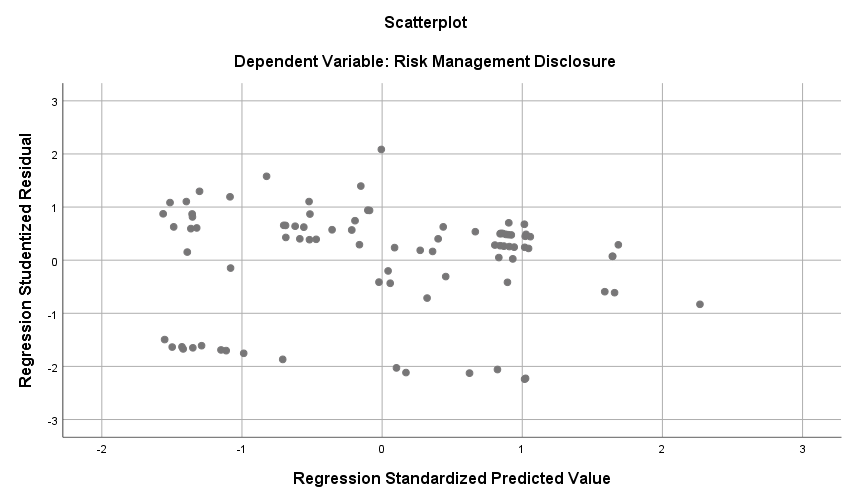 Lampiran 15Hasil Uji AutokorelasiLampiran 16Hasil Uji Regresi Linier BergandaLampiran 17Hasil Uji Statistik tLampiran 18Hasil Uji Statistik FLampiran 19Hasil Uji Koefisien DeterminasiNoKode SahamNama Perusahaan1ANTMAneka Tambang Tbk2BMSRBintang Mitra Semestaraya Tbk3AGIIAneka Gas Industri Tbk4DPNSDuta Pertiwi Nusantara Tbk5FASWFajar Surya Wisesa Tbk6INTPIndocement Tunggal Prakarsa Tbk7ISSPSteel Pipe Industry of Indones8LTLSLautan Luas Tbk9SMBRSemen Baturaja (Persero) Tbk10SMGRSemen Indonesia (Persero) Tbk11SPMASuparma Tbk12SRSNIndo Acidatama Tbk13TRSTTrias Sentosa Tbk14MDKIEmdeki Utama Tbk15PBIDPanca Budi Idaman Tbk16WTONWijaya Karya Beton Tbk17INCIIntanwijaya Internasional TbkNoDimensi Manajemen RisikoKodeSkorA. Mandat dan Komitmen1Terdapat info mengenai komitmen perusahaan untuk menjalankan manajemen risikoA.112Terdapat tanggung jawab direksi terhadap manajemen risikoA.213Terdapat tanggung jawab dewan komisaris terhadap manajemen risikoA.31B. Perencanaan Kerangka Kerja Manajemen Risiko4Terdapat visi dan misi perusahaan secara jelasB.415Terdapat info mengenai kebijakan manajemen risikoB.516Penunjukan pihak yang bertanggung jawab dalam penerapan manajemen risikoB.617Terdapat sistem pengendalian internalB.718Terdapat charter audit internalB.819Terdapat charter komite pemantau risikoB.9110Terdapat perlindungan lingkungan hidupB.10111Terdapat jaminan keselamatan dan kesehatan kerjaB.111Pembentukan mekanisme komunikasi internal dan sistem pelaporannya:12Tersedianya cukup laporan pencapaian manajemen risiko per tahunB.12113Terbentuknya struktur corporate governanceB.13114Terdapat infrastruktur organisasiB.141Pembentukan mekanisme komunikasi internal dan sistem pelaporannya:15Terdapat stakeholder analysisB.15116Kepatuhan terhadap perundang-undangan yang berlakuB.161C. Penerapan Manajemen Risiko17Terdapat kerangka kerja manajemen risikoC.17118Terdapat pembagian risiko internalC.18119Terdapat pembagian risiko eksternalC.19120Terdapat perlakuan mitigasi atas risikoC.201D. Monitoring dan Review Kerangka Kerja Manajemen Risiko21Pemantauan manajemen risiko oleh dewan komisarisD.21122Pemantauan pihak ketiga yang independen baik audit eksternal maupun audit internalD.221E. Perbaikan Kerangka Kerja Manajemen Risiko Secara Berlanjut23Pendidikan dan pelatihan berlanjut mengenai manajemen risikoE.23124BenchmarkingE.24125Terdapat penerapan prinsip Plan-Do-Check-Action (PDCA)E.251NOTAHUNKODETotalTotal ItemRMD12018ANTM14250,5622018BMSR15250,6032018AGII13250,5242018DPNS12250,4852018FASW12250,4862018INTP14250,5672018ISSP13250,5282018LTLS12250,4892018SMBR14250,56102018SMGR11250,44112018SPMA10250,40122018SRSN9250,36132018TRST11250,44142018MDKI12250,48152018PBID8250,32162018WTON10250,40172018INCI12250,48182019ANTM13250,52192019BMSR14250,56202019AGII13250,52212019DPNS12250,48222019FASW11250,44232019INTP13250,52242019ISSP13250,52252019LTLS12250,48262019SMBR14250,56272019SMGR12250,48282019SPMA10250,40292019SRSN10250,40302019TRST9250,36312019MDKI12250,48322019PBID9250,36332019WTON10250,40342019INCI11250,44352020ANTM12250,48362020BMSR13250,52372020AGII14250,56382020DPNS12250,48392020FASW12250,48402020INTP13250,52412020ISSP12250,48422020LTLS11250,44432020SMBR13250,52442020SMGR13250,52452020SPMA10250,40462020SRSN11250,44472020TRST10250,40482020MDKI13250,52492020PBID10250,40502020WTON11250,44512020INCI12250,48522021ANTM13250,52532021BMSR15250,60542021AGII12250,48552021DPNS11250,44562021FASW13250,52572021INTP12250,48582021ISSP9250,36592021LTLS10250,40602021SMBR11250,44612021SMGR10250,40622021SPMA8250,32632021SRSN7250,28642021TRST12250,48652021MDKI9250,36662021PBID11250,44672021WTON15250,60682021INCI16250,64692022ANTM15250,60702022BMSR14250,56712022AGII12250,48722022DPNS11250,44732022FASW13250,52742022INTP10250,40752022ISSP11250,44762022LTLS12250,48772022SMBR16250,64782022SMGR13250,52792022SPMA14250,56802022SRSN11250,44812022TRST10250,40822022MDKI9250,36832022PBID8250,32842022WTON13250,52852022INCI12250,48NOKODE201820192020202120221ANTM666852BMSR222223AGII666664DPNS333335FASW389996INTP666777ISSP554458LTLS665669SMBR5544410SMGR7777711SPMA4564412SRSN8666613TRST3333314MDKI5555515PBID2322216WTON7654517INCI33335NOKODE201820192020202120221ANTM442232BMSR333333AGII333324DPNS333335FASW333336INTP333337ISSP333338LTLS333339SMBR3333310SMGR4443311SPMA3333312SRSN3433313TRST3333314MDKI3333315PBID3333316WTON3333317INCI33333NOTAHUNKODETOTAL ASETHASIL12018ANTM 33.306.390.807 24,229022018BMSR 597.892.996.224 27,116732018AGII6.647.755 15,709842018DPNS 322.185.012.261 26,498452018FASW10.965.118.708.784 30,025762018INTP27.788.562 17,140172018ISSP6.494.070 15,686482018LTLS6.318.441 15,659092018SMBR 5.538.079.503 22,4349102018SMGR 51.155.890.227 24,6581112018SPMA2.282.845.632.924 28,4564122018SRSN686.777.211 20,3475132018TRST4.284.901.587.126 29,0861142018MDKI 914.065 13,7257152018PBID 2.295.734.967 21,5543162018WTON8.881.778.299.672 29,8150172018INCI 391.362.697.956 26,6929182019ANTM 30.194.907.730 24,1309192019BMSR 622.051.446.965 27,1563202019AGII7.021.882 15,7645212019DPNS 318.141.387.900 26,4858222019FASW10.751.992.944.302 30,0061232019INTP27.707.749 17,1372242019ISSP6.424.507 15,6756252019LTLS5.863.204 15,5842262019SMBR 5.571.270.204 22,4409272019SMGR79.807.067 18,1951282019SPMA2.372.130.750.775 28,4948292019SRSN779.246.858 20,4738302019TRST4.349.022.887.699 29,1010312019MDKI 923.795 13,7362322019PBID 2.338.919.728 21,5730332019WTON10.337.895.087.207 29,9668342019INCI 405.445.049.452 26,7283352020ANTM 31.729.512.995 24,1805362020BMSR 706.288.449.539 27,2833372020AGII7.121.458 15,7786382020DPNS 317.310.718.779 26,4831392020FASW11.513.044.288.721 30,0745402020INTP27.344.672 17,1240412020ISSP6.076.604 15,6200422020LTLS5.524.302 15,5247432020SMBR 5.737.175.560 22,4702442020SMGR78.006.244 18,1723452020SPMA2.316.065.006.133 28,4709462020SRSN906.846.895 20,6255472020TRST4.223.302.387.771 29,0716482020MDKI 973.684 13,7888492020PBID 2.421.301.079 21,6076502020WTON8.509.017.299.594 29,7721512020INCI 444.865.800.672 26,8210522021ANTM32.916.154 17,3095532021BMSR 977.129.726.928 27,6079542021AGII8.164.599 15,9153552021DPNS 362.242.571.405 26,6156562021FASW13.302.224 16,4034572021INTP26.136.114 17,0788582021ISSP7.097.322 15,7752592021LTLS6.226.014 15,6442602021SMBR 5.817.745.619 22,4842612021SMGR76.504.240 18,1529622021SPMA2.746.153.295.147 28,6412632021SRSN860.162.908 20,5726642021TRST4.628.831.951.931 29,1633652021MDKI 985.400 13,8008662021PBID 2.801.186.958 21,7533672021WTON8.928.183.492.920 29,8202682021INCI 510.698.600.200 26,9590692022ANTM33.637.271 17,3311702022BMSR1.555.132.539.181 28,0726712022AGII8.041.989 15,9002722022DPNS 405.675.831.614 26,7288732022FASW12.877.846 16,3710742022INTP25.706.169 17,0622752022ISSP7.405.931 15,8178762022LTLS6.094.139 15,6228772022SMBR 5.211.248.525 22,3741782022SMGR82.960.012 18,2339792022SPMA3.239.231.499.990 28,8064802022SRSN876.602.301 20,5916812022TRST5.777.073.000.000 29,3849822022MDKI1.045.929 13,8604832022PBID 3.040.363.137 21,8352842022WTON9.447.528.704.261 29,8768852022INCI 496.010.534.463 26,9299NOTAHUNKODETOTAL HUTANGTOTAL ASSETHASIL%12018ANTM13.567.160.08433.306.390.8070,407340,73%22018BMSR450.074.810.153 597.892.996.224 0,752875,28%32018AGII 3.499.963  6.647.755 0,526552,65%42018DPNS44.476.413.260 322.185.012.261 0,138013,80%52018FASW 6.676.781.411.219  10.965.118.708.784 0,608960,89%62018INTP 4.566.973  27.788.562 0,164316,43%72018ISSP 3.578.654  6.494.070 0,551155,11%82018LTLS 4.193.399  6.318.441 0,663766,37%92018SMBR2.064.408.447 5.538.079.503 0,372837,28%102018SMGR18.419.594.705 51.155.890.227 0,360136,01%112018SPMA 1.013.266.115.558  2.282.845.632.924 0,443944,39%122018SRSN 208.989.195  686.777.211 0,304330,43%132018TRST 2.047.516.971.004  4.284.901.587.126 0,477847,78%142018MDKI82.613 914.065 0,09049,04%152018PBID 751.597.581 2.295.734.967 0,327432,74%162018WTON 5.744.966.289.467  8.881.778.299.672 0,646864,68%172018INCI71.410.278.158 391.362.697.956 0,182518,25%182019ANTM12.061.488.555 30.194.907.730 0,399539,95%192019BMSR470.984.702.673 622.051.446.956 0,757175,71%202019AGII 3.721.416  7.021.882 0,530053,00%212019DPNS36.039.752.024 318.141.387.900 0,113311,33%222019FASW 6.059.395.120.910  10.751.992.944.302 0,563656,36%232019INTP 4.627.488  27.707.749 0,167016,70%242019ISSP 3.325.841  6.424.507 0,517751,77%252019LTLS 3.703.024  5.863.204 0,631663,16%262019SMBR2.088.977.112 5.571.270.204 0,375037,50%272019SMGR 43.915.143  79.807.067 0,550355,03%282019SPMA994.592.156.971  2.372.130.750.775 0,419341,93%292019SRSN 264.646.295  779.246.858 0,339633,96%302019TRST 2.174.561.951.424  4.349.022.887.699 0,500050,00%312019MDKI89.397 923.795 0,09689,68%322019PBID 670.694.230 2.338.919.728 0,286828,68%332019WTON 6.829.449.147.200  10.337.895.087.207 0,660666,06%342019INCI65.323.258.479 405.445.049.452 0,161116,11%352020ANTM12.690.063.970 31.729.512.995 0,399939,99%362020BMSR579.289.214.412 706.288.449.539 0,820282,02%372020AGII 3.739.317  7.121.458 0,525152,51%382020DPNS32.487.055.094 317.310.718.779 0,102410,24%392020FASW 6.930.049.292.233  11.513.044.288.721 0,601960,19%402020INTP 5.168.424  27.344.672 0,189018,90%412020ISSP 2.741.264  6.076.604 0,451145,11%422020LTLS 3.281.180  5.524.302 0,594059,40%432020SMBR2.329.286.953 5.737.175.560 0,406040,60%442020SMGR 40.571.674  78.006.244 0,520152,01%452020SPMA784.672.948.574  2.316.065.006.133 0,338833,88%462020SRSN 318.959.497  906.846.895 0,351735,17%472020TRST 1.956.491.953.490  4.223.302.387.771 0,463346,33%482020MDKI83.704 973.684 0,08608,60%492020PBID 492.491.798 2.421.301.079 0,203420,34%502020WTON 5.118.444.300.470  8.509.017.299.594 0,601560,15%512020INCI75.990.820.673 444.865.800.672 0,170817,08%522021ANTM 12.079.056  32.916.154 0,367036,70%532021BMSR670.462.276.916 977.129.726.928 0,686268,62%542021AGII 4.581.674  8.164.599 0,561256,12%552021DPNS54.285.716.417 362.242.571.405 0,149914,99%562021FASW 8.209.355  13.302.224 0,617161,71%572021INTP 5.515.150  26.136.114 0,211021,10%582021ISSP 3.310.209  7.097.322 0,466446,64%592021LTLS 2.523.650  6.226.014 0,405340,53%602021SMBR2.351.501.098 5.817.745.619 0,404240,42%612021SMGR 34.940.122  76.504.240 0,456745,67%622021SPMA930.679.950.301  2.746.153.295.147 0,338933,89%632021SRSN 251.955.480  860.162.908 0,292929,29%642021TRST 2.166.143.898.397  4.628.831.951.931 0,468046,80%652021MDKI80.106 985.400 0,08138,13%662021PBID 524.108.151 2.801.186.958 0,187118,71%672021WTON 5.480.299.148.683  8.928.183.492.920 0,613861,38%682021INCI131.138.919.060 510.698.600.200 0,256825,68%692022ANTM 9.925.211  33.637.271 0,295129,51%702022BMSR873.881.732.905  1.555.132.539.181 0,561956,19%712022AGII 4.346.015  8.041.989 0,540454,04%722022DPNS75.717.897.528 405.675.831.614 0,186618,66%732022FASW 7.866.388.000.000  12.877.846.000.000 0,610861,08%742022INTP 6.139.263  25.706.169 0,238823,88%752022ISSP 3.261.396  7.405.931 0,440444,04%762022LTLS 3.107.428  6.094.139 0,509950,99%772022SMBR2.124.332.191 5.211.248.525 0,407640,76%782022SMGR 33.270.652  82.960.012 0,401040,10%792022SPMA 1.092.943.225.203  3.239.231.499.990 0,337433,74%802022SRSN 218.259.872  876.602.301 0,249024,90%812022TRST 2.928.515.000.000  5.777.073.000.000 0,506950,69%822022MDKI105.711  1.045.929 0,101110,11%832022PBID 594.336.031 3.040.363.137 0,195519,55%842022WTON 5.809.708.177.850  9.447.528.704.261 0,614961,49%852022INCI79.040.070.257 496.010.534.463 0,159415,94%N0TahunKodeAset LancarKewajiban LancarHasil%12018ANTM8.498.442.636 5.511.744.144 1,5419154,19%22018BMSR548.523.549.658 332.509.461.535 1,6496164,96%32018AGII 1.585.943  1.297.840 1,2220122,20%42018DPNS192.296.998.181 24.857.084.132 7,7361773,61%52018FASW 3.530.218.883.678 3.010.538.868.185 1,1726117,26%62018INTP 12.315.796  3.925.649 3,1373313,73%72018ISSP 3.640.720  2.579.383 1,4115141,15%82018LTLS 2.842.640  2.987.480 0,951595,15%92018SMBR1.358.329.865  636.408.215 2,1344213,44%102018SMGR16.007.685.627 8.202.837.599 1,9515195,15%112018SPMA887.986.684.146 236.077.148.880 3,7614376,14%122018SRSN 448.247.260  182.749.220 2,4528245,28%132018TRST 1.494.150.559.018 1.314.074.889.815 1,1370113,70%142018MDKI282.378 40.242 7,0170701,70%152018PBID1.689.893.416  708.309.176 2,3858238,58%162018WTON 5.870.714.397.037 5.248.086.459.534 1,1186111,86%172018INCI191.492.982.970 63.071.077.029 3,0361303,61%182019ANTM7.665.239.260 5.293.238.393 1,4481144,81%192019BMSR513.595.870.057 343.509.001.933 1,4951149,51%202019AGII 1.696.015  1.938.711 0,874887,48%212019DPNS185.274.219.728 8.536.205.993 21,70452170,45%222019FASW 2.641.761.193.939 3.752.020.296.349 0,704170,41%232019INTP 18.829.494  3.873.487 4,8611486,11%242019ISSP 3.547.289  2.542.901 1,3950139,50%252019LTLS 2.508.089  2.971.594 0,844084,40%262019SMBR1.071.983.297  468.526.330 2,2880228,80%272019SMGR 16.658.531  12.240.252 1,3610136,10%282019SPMA916.211.954.071 565.569.011.340 1,6200162,00%292019SRSN 537.425.364  217.673.718 2,4689246,89%302019TRST 1.394.497.849.782 1.300.374.327.083 1,0724107,24%312019MDKI296.904 42.109 7,0508705,08%322019PBID1.550.097.999  594.735.136 2,6064260,64%332019WTON 7.168.912.545.835 6.195.054.960.778 1,1572115,72%342019INCI203.255.907.233 56.103.890.638 3,6228362,28%352020ANTM9.150.514.439 7.553.261.301 1,2115121,15%362020BMSR573.371.912.476 497.735.678.708 1,1520115,20%372020AGII 1.629.893  1.615.068 1,0092100,92%382020DPNS184.653.012.538 885.861.221 208,4446208,44%392020FASW 2.764.166.622.523 3.415.011.967.990 0,809480,94%402020INTP 12.299.306  4.215.956 2,9173291,73%412020ISSP 3.113.612  2.162.323 1,4399143,99%422020LTLS 2.138.024  2.189.930 0,976397,63%432020SMBR1.130.925.970  850.138.636 1,3303133,03%442020SMGR 15.564.604  11.506.163 1,3527135,27%452020SPMA645.476.167.999 372.561.061.935 1,7325173,25%462020SRSN 579.393.962  266.837.335 2,1713217,13%472020TRST 1.337.085.097.940 1.163.590.483.941 1,1491114,91%482020MDKI322.659 34.759 9,2827928,27%492020PBID1.486.968.395  390.799.927 3,8049380,49%502020WTON 5.248.208.303.785 4.706.620.585.979 1,1151111,51%512020INCI235.888.392.122 63.454.190.549 3,7175371,75%522021ANTM 11.728.143  6.562.383 1,7872178,72%532021BMSR844.001.455.742 601.013.420.572 1,4043140,43%542021AGII 2.044.419  1.979.987 1,0325103,25%552021DPNS225.928.824.403 23.888.996.571 9,4574945,74%562021FASW 4.254.996  5.137.640 0,828282,82%572021INTP 11.336.733  4.646.506 2,4398243,98%582021ISSP 4.422.689  2.761.503 1,6016160,16%592021LTLS 2.772.844  2.438.070 1,1373113,73%602021SMBR1.311.881.924  473.114.288 2,7729277,29%612021SMGR 15.270.235  14.210.166 1,0746107,46%622021SPMA 1.004.400.966.183 450.774.754.651 2,2282222,82%632021SRSN 528.387.932  213.017.466 2,4805248,05%642021TRST 1.814.243.649.259 1.547.234.666.976 1,1726117,26%652021MDKI342.575 43.588 7,8594785,94%662021PBID1.613.132.890  427.148.628 3,7765377,65%672021WTON 5.493.814.196.175 4.938.393.406.640 1,1125111,25%682021INCI300.178.023.762 119.543.694.332 2,5110251,10%692022ANTM 11.694.779  5.971.662 1,9584195,84%702022BMSR 1.429.719.554.727 821.297.807.289 1,7408174,08%712022AGII 1.917.368  1.643.446 1,1667116,67%722022DPNS255.997.357.126 29.856.021.373 8,5744857,44%732022FASW 3.437.981  5.241.768 0,655965,59%742022INTP 10.312.090  4.822.152 2,1385213,85%752022ISSP 4.401.410  2.606.899 1,6884168,84%762022LTLS 2.747.344  2.253.473 1,2192121,92%772022SMBR1.008.810.813  585.584.683 1,7227172,27%782022SMGR 18.878.979  13.061.027 1,4454144,54%792022SPMA 1.370.508.317.595 374.992.624.819 3,6548365,48%802022SRSN 538.289.996  191.188.510 2,8155281,55%812022TRST 2.047.907.000.000 2.020.612.000.000 1,0135101,35%822022MDKI365.990 68.020 5,3806538,06%832022PBID1.856.333.656  492.231.450 3,7713377,13%842022WTON 6.149.560.721.473 5.472.902.652.071 1,1236112,36%852022INCI272.572.186.884 71.966.014.695 3,7875378,75%N0TahunKodeLaba BersihPenjualanHasil%12018ANTM 874.426.593 25.241.268.367 0,03463,46%22018BMSR  5.556.962.755 113.359.692.348 0,04904,90%32018AGII114.374  2.073.258 0,05525,52%42018DPNS9.380.137.352 143.382.081.850 0,06546,54%52018FASW 1.405.367.771.073  9.938.310.691.326 0,141414,14%62018INTP 1.145.937  15.190.283 0,07547,54%72018ISSP48.741  4.467.590 0,01091,09%82018LTLS233.141  7.076.493 0,03293,29%92018SMBR 76.074.721 1.995.807.528 0,03813,81%102018SMGR3.085.704.236 30.687.625.970 0,100610,06%112018SPMA82.232.722.269  2.389.268.903.462 0,03443,44%122018SRSN 38.735.092  600.986.872 0,06456,45%132018TRST63.193.899.099  2.630.918.557.954 0,02402,40%142018MDKI33.788 399.193 0,08468,46%152018PBID 297.628.915 4.353.287.585 0,06846,84%162018WTON486.640.174.453  6.930.628.258.854 0,07027,02%172018INCI16.657.673.703 367.961.600.950 0,04534,53%182019ANTM 193.852.031 32.718.542.699 0,00590,59%192019BMSR5.192.109.011 120.335.751.241 0,04314,31%202019AGII103.431  2.203.617 0,04694,69%212019DPNS3.937.685.121 118.917.403.800 0,03313,31%222019FASW968.833.390.696  8.268.503.880.196 0,117211,72%232019INTP 1.835.305  15.939.348 0,115111,51%242019ISSP185.694  4.885.875 0,03803,80%252019LTLS225.747  6.534.734 0,03453,45%262019SMBR 30.073.855 1.999.516.771 0,01501,50%272019SMGR 2.371.233  40.368.107 0,05875,87%282019SPMA131.005.670.940  2.514.161.429.045 0,05215,21%292019SRSN 42.829.128  684.464.392 0,06266,26%302019TRST38.911.968.283  2.566.094.747.992 0,01521,52%312019MDKI32.859 349.579 0,09409,40%322019PBID 223.626.619 4.632.864.612 0,04834,83%332019WTON510.711.733.403  7.083.384.467.587 0,07217,21%342019INCI13.811.736.623 381.433.524.206 0,03623,62%352020ANTM1.149.353.693 27.372.461.091 0,04204,20%362020BMSR1.058.548.060 143.376.179.031 0,00740,74%372020AGII99.862  2.188.179 0,04564,56%382020DPNS2.400.715.154 96.644.910.643 0,02482,48%392020FASW353.299.343.980  7.909.812.330.437 0,04474,47%402020INTP 1.806.337  14.184.322 0,127312,73%412020ISSP175.835  3.775.530 0,04664,66%422020LTLS118.196  5.592.338 0,02112,11%432020SMBR 10.981.673 1.721.907.150 0,00640,64%442020SMGR 2.674.343  35.171.668 0,07607,60%452020SPMA162.524.650.713  2.151.494.981.968 0,07557,55%462020SRSN 44.152.245  890.996.866 0,04964,96%472020TRST73.277.742.422  2.991.912.117.541 0,02452,45%482020MDKI40.085 349.893 0,114611,46%492020PBID 373.653.845 3.870.552.460 0,09659,65%502020WTON123.147.079.420  4.803.359.291.718 0,02562,56%512020INCI30.071.380.873 394.017.538.408 0,07637,63%522021ANTM 1.861.740  38.445.595 0,04844,84%532021BMSR178.048.508.091 142.672.388.018 1,2480124,80%542021AGII211.485  2.738.813 0,07727,72%552021DPNS22.723.655.893 147.210.449.631 0,154415,44%562021FASW614.926  11.932.773 0,05155,15%572021INTP 1.788.496  14.771.906 0,121112,11%582021ISSP486.061  5.378.808 0,09049,04%592021LTLS311.410  6.635.544 0,04694,69%602021SMBR 51.817.305 1.751.585.770 0,02962,96%612021SMGR 2.082.347  34.957.871 0,05965,96%622021SPMA294.325.560.054  2.794.452.671.851 0,105310,53%632021SRSN 26.542.985  907.832.649 0,02922,92%642021TRST200.975.805.947  3.652.442.192.823 0,05505,50%652021MDKI38.851 397.308 0,09789,78%662021PBID 412.552.472 4.441.512.773 0,09299,29%672021WTON81.433.957.569  4.312.853.243.803 0,01891,89%682021INCI11.036.924.395 520.716.778.853 0,02122,12%692022ANTM 3.820.964  45.930.356 0,08328,32%702022BMSR374.509.110.044 145.205.450.466 2,5792257,92%712022AGII103.896  2.612.464 0,03983,98%722022DPNS27.428.849.986 200.912.586.007 0,136513,65%732022FASW119.926  10.890.282 0,01101,10%742022INTP 1.842.434  16.328.278 0,112811,28%752022ISSP305.849  6.255.945 0,04894,89%762022LTLS340.580  7.879.115 0,04324,32%772022SMBR 94.827.889 1.881.767.356 0,05045,04%782022SMGR 2.499.083  36.378.597 0,06876,87%792022SPMA336.138.349.494  3.138.054.094.849 0,107110,71%802022SRSN 33.640.328  977.707.591 0,03443,44%812022TRST166.414.000.000  3.819.385.000.000 0,04364,36%822022MDKI38.417 486.876 0,07897,89%832022PBID 354.901.190 5.030.424.255 0,07067,06%842022WTON171.060.047.099  6.003.788.032.167 0,02852,85%852022INCI24.502.371.311 478.206.615.319 0,05125,12%NOKODETAHUNX1X2X3X4X5X6Y1ANTM20186,004,0024,2340,73%154,19%3,46%0,562BMSR20182,003,0027,1275,28%164,96%4,90%0,603AGII20186,003,0015,7152,65%122,20%5,52%0,524DPNS20183,003,0026,5013,80%773,61%6,54%0,485FASW20183,003,0030,0360,89%117,26%14,14%0,486INTP20186,003,0017,1416,43%313,73%7,54%0,567ISSP20185,003,0015,6955,11%141,15%1,09%0,528LTLS20186,003,0015,6666,37%95,15%3,29%0,489SMBR20185,003,0022,4337,28%213,44%3,81%0,5610SMGR20187,004,0024,6636,01%195,15%10,06%0,4411SPMA20184,003,0028,4644,39%376,14%3,44%0,4012SRSN20188,003,0020,3530,43%245,28%6,45%0,3613TRST20183,003,0029,0947,78%113,70%2,40%0,4414MDKI20185,003,0013,739,04%701,70%8,46%0,4815PBID20182,003,0021,5532,74%238,58%6,84%0,3216WTON20187,003,0029,8264,68%111,86%7,02%0,4017INCI20183,003,0026,6918,25%303,61%4,53%0,4818ANTM20196,004,0024,1339,95%144,81%0,59%0,5219BMSR20192,003,0027,1675,71%149,51%4,31%0,5620AGII20196,003,0015,7653,00%87,48%4,69%0,5221DPNS20193,003,0026,4911,33%2170,45%3,31%0,4822FASW20198,003,0030,0156,36%70,41%11,72%0,4423INTP20196,003,0017,1416,70%486,11%11,51%0,5224ISSP20195,003,0015,6851,77%139,50%3,80%0,5225LTLS20196,003,0015,5863,16%84,40%3,45%0,4826SMBR20195,003,0022,4437,50%228,80%1,50%0,5627SMGR20197,004,0018,2055,03%136,10%5,87%0,4828SPMA20195,003,0028,4941,93%162,00%5,21%0,4029SRSN20196,004,0020,4733,96%246,89%6,26%0,4030TRST20193,003,0029,1050,00%107,24%1,52%0,3631MDKI20195,003,0013,749,68%705,08%9,40%0,4832PBID20193,003,0021,5728,68%260,64%4,83%0,3633WTON20196,003,0029,9766,06%115,72%7,21%0,4034INCI20193,003,0026,7316,11%362,28%3,62%0,4435ANTM20206,002,0024,1839,99%121,15%4,20%0,4836BMSR20202,003,0027,2882,02%115,20%0,74%0,5237AGII20206,003,0015,7852,51%100,92%4,56%0,5638DPNS20203,003,0026,4810,24%20844,46%2,48%0,4839FASW20209,003,0030,0760,19%80,94%4,47%0,4840INTP20206,003,0017,1218,90%291,73%12,73%0,5241ISSP20204,003,0015,6245,11%143,99%4,66%0,4842LTLS20205,003,0015,5259,40%97,63%2,11%0,4443SMBR20204,003,0022,4740,60%133,03%0,64%0,5244SMGR20207,004,0018,1752,01%135,27%7,60%0,5245SPMA20206,003,0028,4733,88%173,25%7,55%0,4046SRSN20206,003,0020,6335,17%217,13%4,96%0,4447TRST20203,003,0029,0746,33%114,91%2,45%0,4048MDKI20205,003,0013,798,60%928,27%11,46%0,5249PBID20202,003,0021,6120,34%380,49%9,65%0,4050WTON20205,003,0029,7760,15%111,51%2,56%0,4451INCI20203,003,0026,8217,08%371,75%7,63%0,4852ANTM20218,002,0017,3136,70%178,72%4,84%0,5253BMSR20212,003,0027,6168,62%140,43%124,80%0,6054AGII20216,003,0015,9256,12%103,25%7,72%0,4855DPNS20213,003,0026,6214,99%945,74%15,44%0,4456FASW20219,003,0016,4061,71%82,82%5,15%0,5257INTP20217,003,0017,0821,10%243,98%12,11%0,4858ISSP20214,003,0015,7846,64%160,16%9,04%0,3659LTLS20216,003,0015,6440,53%113,73%4,69%0,4060SMBR20214,003,0022,4840,42%277,29%2,96%0,4461SMGR20217,003,0018,1545,67%107,46%5,96%0,4062SPMA20214,003,0028,6433,89%222,82%10,53%0,3263SRSN20216,003,0020,5729,29%248,05%2,92%0,2864TRST20213,003,0029,1646,80%117,26%5,50%0,4865MDKI20215,003,0013,808,13%785,94%9,78%0,3666PBID20212,003,0021,7518,71%377,65%9,29%0,4467WTON20214,003,0029,8261,38%111,25%1,89%0,6068INCI20213,003,0026,9625,68%251,10%2,12%0,6469ANTM20225,003,0017,3329,51%195,84%8,32%0,6070BMSR20222,003,0028,0756,19%174,08%257,92%0,5671AGII20226,002,0015,9054,04%116,67%3,98%0,4872DPNS20223,003,0026,7318,66%857,44%13,65%0,4473FASW20229,003,0016,3761,08%65,59%1,10%0,5274INTP20227,003,0017,0623,88%213,85%11,28%0,4075ISSP20225,003,0015,8244,04%168,84%4,89%0,4476LTLS20226,003,0015,6250,99%121,92%4,32%0,4877SMBR20224,003,0022,3740,76%172,27%5,04%0,6478SMGR20227,003,0018,2340,10%144,54%6,87%0,5279SPMA20224,003,0028,8133,74%365,48%10,71%0,5680SRSN20226,003,0020,5924,90%281,55%3,44%0,4481TRST20223,003,0029,3850,69%101,35%4,36%0,4082MDKI20225,003,0013,8610,11%538,06%7,89%0,3683PBID20222,003,0021,8419,55%377,13%7,06%0,3284WTON20225,003,0029,8861,49%112,36%2,85%0,5285INCI20225,003,0026,9315,94%378,75%5,12%0,48Descriptive StatisticsDescriptive StatisticsDescriptive StatisticsDescriptive StatisticsDescriptive StatisticsDescriptive StatisticsDescriptive StatisticsNMinimumMaximumMeanStd. DeviationVarianceDewan Komisaris85294.881.8283.343Komite Audit85243.035.325.106Ukuran Perusahaan8513.7330.0722.15125554.53430852850.193Leverage85.08.82.3980185.47234399.988Likuiditas85.66208.445.08922505.978506519040.310Profitabilitas85.012.58.1026302.73891650.217RMD85.28.64.47065.1508226.531Valid N (listwise)85One-Sample Kolmogorov-Smirnov TestOne-Sample Kolmogorov-Smirnov TestOne-Sample Kolmogorov-Smirnov TestUnstandardized ResidualNN85Normal Parametersa,bMean.0000000Normal Parametersa,bStd. Deviation.00000000Most Extreme DifferencesAbsolute.073Most Extreme DifferencesPositive.042Most Extreme DifferencesNegative-.073Test StatisticTest Statistic.073Asymp. Sig. (2-tailed)Asymp. Sig. (2-tailed).200c,da. Test distribution is Normal.a. Test distribution is Normal.a. Test distribution is Normal.b. Calculated from data.b. Calculated from data.b. Calculated from data.c. Lilliefors Significance Correction.c. Lilliefors Significance Correction.c. Lilliefors Significance Correction.d. This is a lower bound of the true significance.d. This is a lower bound of the true significance.d. This is a lower bound of the true significance.CoefficientsaCoefficientsaCoefficientsaCoefficientsaModelModelCollinearity StatisticsCollinearity StatisticsModelModelToleranceVIF1(Constant)1Dewan Komisaris.7301.3691Komite Audit.9851.0151Ukuran Perusahaan.7511.3321Leverage.8351.1971Likuiditas.9131.0951Profitabilitas.9271.079a. Dependent Variable: Risk Management Disclosurea. Dependent Variable: Risk Management Disclosurea. Dependent Variable: Risk Management Disclosurea. Dependent Variable: Risk Management DisclosureModel SummarybModel SummarybModel SummarybModel SummarybModel SummarybModel SummarybModelRR SquareAdjusted R SquareStd. Error of the EstimateDurbin-Watson1.859a.738.7182.734802.051a. Predictors: (Constant), Profitabilitas, Komite Audit, Likuiditas, Ukuran Perusahaan, Leverage, Dewan Komisarisa. Predictors: (Constant), Profitabilitas, Komite Audit, Likuiditas, Ukuran Perusahaan, Leverage, Dewan Komisarisa. Predictors: (Constant), Profitabilitas, Komite Audit, Likuiditas, Ukuran Perusahaan, Leverage, Dewan Komisarisa. Predictors: (Constant), Profitabilitas, Komite Audit, Likuiditas, Ukuran Perusahaan, Leverage, Dewan Komisarisa. Predictors: (Constant), Profitabilitas, Komite Audit, Likuiditas, Ukuran Perusahaan, Leverage, Dewan Komisarisa. Predictors: (Constant), Profitabilitas, Komite Audit, Likuiditas, Ukuran Perusahaan, Leverage, Dewan Komisarisb. Dependent Variable: Risk Management Disclosureb. Dependent Variable: Risk Management Disclosureb. Dependent Variable: Risk Management Disclosureb. Dependent Variable: Risk Management Disclosureb. Dependent Variable: Risk Management Disclosureb. Dependent Variable: Risk Management DisclosureCoefficientsaCoefficientsaCoefficientsaCoefficientsaCoefficientsaCoefficientsaCoefficientsaModelModelUnstandardized CoefficientsUnstandardized CoefficientsStandardized CoefficientstSig.ModelModelBStd. ErrorBetatSig.1(Constant)57.2623.21717.802.0001Dewan Komisaris.194.191.0691.017.3121Komite Audit-.647.924-.041-.701.4861Ukuran Perusahaan-.001.000-.776-11.614.0001Leverage-.004.002-.127-2.007.0481Likuiditas6.209E-5.000.2714.475.0001Profitabilitas.002.001.1322.194.031a. Dependent Variable: Risk Management Disclosurea. Dependent Variable: Risk Management Disclosurea. Dependent Variable: Risk Management Disclosurea. Dependent Variable: Risk Management Disclosurea. Dependent Variable: Risk Management Disclosurea. Dependent Variable: Risk Management Disclosurea. Dependent Variable: Risk Management DisclosureCoefficientsaCoefficientsaCoefficientsaCoefficientsaModelModeltSig.ModelModeltSig.1(Constant)17.802.0001Dewan Komisaris1.017.3121Komite Audit-.701.4861Ukuran Perusahaan-11.614.0001Leverage-2.007.0481Likuiditas4.475.0001Profitabilitas2.194.031a. Dependent Variable: Risk Management Disclosurea. Dependent Variable: Risk Management Disclosurea. Dependent Variable: Risk Management Disclosurea. Dependent Variable: Risk Management DisclosureANOVAaANOVAaANOVAaANOVAaANOVAaANOVAaANOVAaModelModelSum of SquaresdfMean SquareFSig.1Regression1645.2306274.20536.663.000b1Residual583.372787.4791Total2228.60284a. Dependent Variable: Risk Management Disclosurea. Dependent Variable: Risk Management Disclosurea. Dependent Variable: Risk Management Disclosurea. Dependent Variable: Risk Management Disclosurea. Dependent Variable: Risk Management Disclosurea. Dependent Variable: Risk Management Disclosurea. Dependent Variable: Risk Management Disclosureb. Predictors: (Constant), Profitabilitas, Komite Audit, Likuiditas, Ukuran Perusahaan, Leverage, Dewan Komisarisb. Predictors: (Constant), Profitabilitas, Komite Audit, Likuiditas, Ukuran Perusahaan, Leverage, Dewan Komisarisb. Predictors: (Constant), Profitabilitas, Komite Audit, Likuiditas, Ukuran Perusahaan, Leverage, Dewan Komisarisb. Predictors: (Constant), Profitabilitas, Komite Audit, Likuiditas, Ukuran Perusahaan, Leverage, Dewan Komisarisb. Predictors: (Constant), Profitabilitas, Komite Audit, Likuiditas, Ukuran Perusahaan, Leverage, Dewan Komisarisb. Predictors: (Constant), Profitabilitas, Komite Audit, Likuiditas, Ukuran Perusahaan, Leverage, Dewan Komisarisb. Predictors: (Constant), Profitabilitas, Komite Audit, Likuiditas, Ukuran Perusahaan, Leverage, Dewan KomisarisModel SummarybModel SummarybModel SummarybModel SummarybModel SummarybModel SummarybModelRR SquareAdjusted R SquareStd. Error of the EstimateDurbin-Watson1.859a.738.7182.734802.051a. Predictors: (Constant), Profitabilitas, Komite Audit, Likuiditas, Ukuran Perusahaan, Leverage, Dewan Komisarisa. Predictors: (Constant), Profitabilitas, Komite Audit, Likuiditas, Ukuran Perusahaan, Leverage, Dewan Komisarisa. Predictors: (Constant), Profitabilitas, Komite Audit, Likuiditas, Ukuran Perusahaan, Leverage, Dewan Komisarisa. Predictors: (Constant), Profitabilitas, Komite Audit, Likuiditas, Ukuran Perusahaan, Leverage, Dewan Komisarisa. Predictors: (Constant), Profitabilitas, Komite Audit, Likuiditas, Ukuran Perusahaan, Leverage, Dewan Komisarisa. Predictors: (Constant), Profitabilitas, Komite Audit, Likuiditas, Ukuran Perusahaan, Leverage, Dewan Komisarisb. Dependent Variable: Risk Management Disclosureb. Dependent Variable: Risk Management Disclosureb. Dependent Variable: Risk Management Disclosureb. Dependent Variable: Risk Management Disclosureb. Dependent Variable: Risk Management Disclosureb. Dependent Variable: Risk Management Disclosure